

SPISAK SUDSKIH TUMAČA ZA ZEMUN POLJE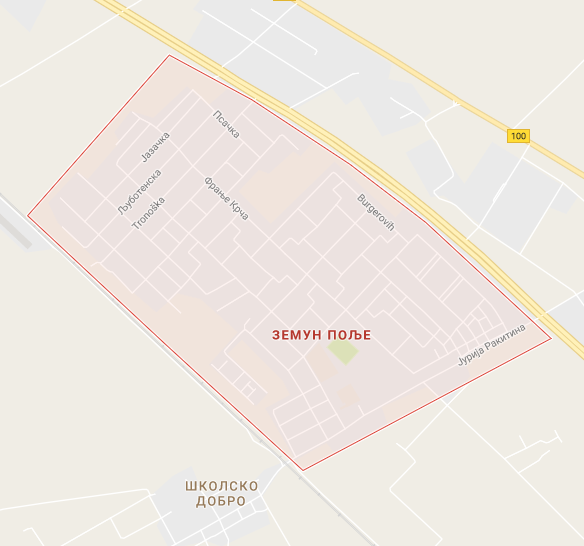 Sudski tumač za engleski jezik Zemun Polje
Sudski tumač za hebrejski jezik Zemun Polje
Sudski tumač za nemački jezik Zemun Polje
Sudski tumač za persijski jezik Zemun Polje
Sudski tumač za francuski jezik Zemun Polje
Sudski tumač za hrvatski jezik Zemun Polje
Sudski tumač za italijanski jezik Zemun Polje
Sudski tumač za japanski jezik Zemun Polje
Sudski tumač za ruski jezik Zemun Polje
Sudski tumač za latinski jezik Zemun Polje
Sudski tumač za norveški jezik Zemun Polje
Sudski tumač za mađarski jezik Zemun Polje
Sudski tumač za švedski jezik Zemun Polje
Sudski tumač za makedonski jezik Zemun Polje
Sudski tumač za španski jezik Zemun Polje
Sudski tumač za pakistanski jezik Zemun Polje
Sudski tumač za kineski jezik Zemun Polje
Sudski tumač za znakovni jezik Zemun PoljeSudski tumač za bosanski jezik Zemun Polje
Sudski tumač za poljski jezik Zemun Polje
Sudski tumač za arapski jezik Zemun Polje
Sudski tumač za portugalski jezik Zemun Polje
Sudski tumač za albanski jezik Zemun Polje
Sudski tumač za romski jezik Zemun Polje
Sudski tumač za belgijski jezik Zemun Polje
Sudski tumač za rumunski jezik Zemun Polje
Sudski tumač za bugarski jezik Zemun Polje
Sudski tumač za slovački jezik Zemun Polje
Sudski tumač za češki jezik Zemun Polje
Sudski tumač za slovenački jezik Zemun Polje
Sudski tumač za danski jezik Zemun Polje
Sudski tumač za turski jezik Zemun Polje
Sudski tumač za finski jezik Zemun Polje
Sudski tumač za ukrajinski jezik Zemun Polje
Sudski tumač za grčki jezik Zemun Polje
Sudski tumač za holandski jezik Zemun Polje
Sudski tumač za korejski jezik Zemun Polje
Sudski tumač za estonski jezik Zemun PoljeLokacijaZemun PoljeInternetakademijaoxford.comTelefon+381(0)11/405-80-05+381(0)69/30-80-584+381(0)69/30-80-627Radno vreme8:00 AM – 4:00 PM
9:00 AM – 2:00 PM (Subotom)